Título do ArtigoNome do Autor 1xxxxxxxxx@email.xxInstituiçãoNome do Autor 2 xxxxxxxxx@email.xxInstituição[…]Resumo:Todos os autores devem utilizar este template, não devendo incluir quaisquer texto/logótipos no cabeçalho ou rodapé, nem alterar a formatação do mesmo. Deve ser usado o formato MS-Word. O layout das páginas é A4 (21x29,7cm), em que as margens deste modelo devem ser mantidas (margem superior e inferior: 2,5 cm; margem esquerda e direita: 2,5 cm). O tipo de letra base a usar é a Times New Roman. O Resumo deve ter aproximadamente 200 palavras e, caso o manuscrito seja submetido em português (ou espanhol), deve ser apresentada a sua tradução para inglês, em separado, no Abstract. O Resumo/Abstract deve expor o objetivo do trabalho, a metodologia adotada para o estudo, os resultados obtidos e as conclusões. No texto do Resumo/Abstract deve ser usada a letra Times New Roman 12, Normal, parágrafo justificado, espaçamento simples (Espaço 1,0) e indentação 1,0 à esquerda e à direita.Palavras-chave: Lista de 4 palavras-chave por ordem alfabética. Abstract:Abstract, Abstract, Abstract, Abstract, Abstract, Abstract, Abstract, Abstract, Abstract, Abstract, Abstract, Abstract, Abstract, Abstract, Abstract, Abstract, Abstract, Abstract, Abstract, Abstract, Abstract, Abstract, Abstract, Abstract, Abstract, Abstract, Abstract, Abstract, Abstract, Abstract, Abstract, Abstract, Abstract, Abstract, Abstract, Abstract, Abstract, Abstract, Abstract, Abstract, Abstract, Abstract, Abstract, Abstract, Abstract, Abstract, Abstract, Abstract, Abstract, Abstract, Abstract, Abstract, Abstract, Abstract, Abstract, Abstract, Abstract, Abstract, Abstract, Abstract, Abstract, Abstract, Abstract, Abstract, Abstract, Abstract.Keywords: 4 Keywords in alphabetical order.Título 1ª OrdemO texto do artigo deve ter entre 3000 a 6000 palavras (incluindo Resumo, Palavras-chave, Abstract, Keywords, Figuras, Tabelas, Gráficos, Notas de rodapé, Referências e Authors Profiles). Deve ser usado a fonte Times New Roman, 12, Normal, Justificado, Espaço 1,5 e indentação 0,5 à esquerda. Para referenciação da bibliografia deve ser usada a norma da American Psychological Association (APA) - 6.ª Edição, em que as referências devem ser ordenadas por ordem cronológica ascendente.Todas as Figuras, Tabelas e Gráficos, a incluir no texto, devem ser mencionadas no mesmo, devendo, para o efeito, ser numeradas, legendadas e, sempre que aplicável, inserir a fonte bibliográfica.  O título das Figuras, Tabelas e Gráficos deve ser escrito em Times New Roman, 12, Negrito, Centrado e a fonte deve ser escrita em Times New Roman, 11, Normal, Centrado.Deve ser deixada uma linha em branco antes e após cada Figura, Tabela e Gráfico, sendo de realçar que devem ter definição suficiente para que sejam legíveis.Figura 1 – Logotipo da Revista TMQ – Techniques, Methodologies and Quality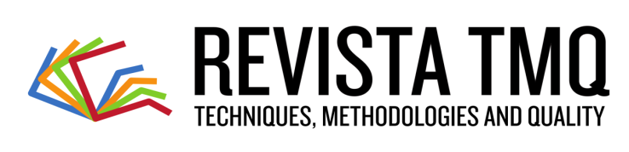 Fonte: sempre que aplicávelTítulo 2ª OrdemCaso seja necessário apresentar fórmulas, deve ser utiliza a ferramenta de equações do Word, tamanho de letra 12, Normal e Espaço 1,5. O texto de ser escrito em Times New Roman, 12, Normal, Justificado, Espaço 1,5 e indentação 0,5 à esquerda.Texto, texto, texto, texto, texto, texto, texto, texto, texto, texto, texto, texto, texto, texto, texto, texto, texto, texto, texto, texto, texto, texto, texto, texto, texto, texto, texto, texto, texto, texto, texto, texto, texto, texto.1.1.1.	Título 3ª OrdemNas Tabelas, o texto deve ser escrito em Times New Roman, 10, Normal, Justificado ou Centrado e Espaço 1,0. Tabela 1 – Lista dos formatos a usarFonte: sempre que aplicávelO texto deve ser escrito em Times New Roman, 12, Normal, Justificado, Espaço 1,5 e indentação 0,5 à esquerda.Texto, texto, texto, texto, texto, texto, texto, texto, texto, texto, texto, texto, texto, texto, texto, texto, texto, texto, texto, texto, texto, texto, texto, texto, texto, texto, texto, texto, texto, texto, texto, texto, texto, texto.Texto, texto, texto, texto, texto, texto, texto, texto, texto, texto, texto, texto, texto, texto, texto, texto, texto, texto, texto, texto, texto, texto, texto, texto, texto, texto, texto, texto, texto, texto, texto, texto, texto, texto, texto, texto, texto, texto. AgradecimentosEsta sessão é opcional, em que os autores podem incluir, se aplicável, uma sessão de agradecimentos. O texto nesta secção deve ser em Times New Roman, 11, Normal, Justificado, Espaço 1,0 e indentação 0,5 à esquerda.Texto, texto, texto, texto, texto, texto, texto, texto, texto, texto, texto, texto, texto, texto, texto, texto, texto, texto, texto, texto, texto, texto, texto, texto, texto, texto, texto, texto, texto, texto, texto, texto. Notas de RodapéAs Notas de Rodapé devem ser reduzidas ao mínimo indispensável, aparecer antes das Referências e deve ser usada a fonte Times New Roman, 11, Normal, Justificado, Espaço 1,0 e indentação 0,5 à esquerda.Texto, texto, texto, texto, texto, texto, texto, texto, texto, texto, texto, texto, texto, texto, texto, texto, texto, texto, texto, texto, texto, texto, texto, texto, texto, texto, texto, texto, texto, texto, texto, texto, texto, texto, texto. Referências As referências devem ser listadas por ordem alfabética e usado o estilo APA - 6.ª Edição.  Estas devem ser apresentadas em Times New Roman, 11, Normal, Justificado, Espaço 1,15 e com uma indentação de 1,0 à esquerda, dando um espaço de 6pt depois de cada referência. Seguidamente apresentam-se alguns exemplos:Exemplos de referenciação de livros:Mitchell, J.A., Thomson, M., & Coyne, R.P. (2017). A guide to citation. London, England: My Publisher.Jones, A.F & Wang, L. (2011). Spectacular creatures: The Amazon rainforest (2nd ed.). San Jose, Costa Rica: My Publisher.Exemplo de livro (editores):Williams, S.T. (Ed.). (2015). Referencing: A guide to citation rules (3rd ed.). New York, NY: My Publisher.Exemplo de capítulo de livro:Troy, B.N. (2015). APA citation rules. In S.T, Williams (Ed.). A guide to citation rules (2nd ed., pp. 50-95). New York, NY: Publishers.Exemplo de E-Book:Mitchell, J.A., Thomson, M., & Coyne, R.P. (2017). A guide to citation. Retrieved from https://www.mendeley.com/guides/apa-citation-guide.Exemplo de capítulo de E-Book:Troy, B.N. (2015). APA citation rules. In S.T, Williams (Ed.). A guide to citation rules (2nd ed., pp. 50-95). Retrieved from https://www.mendeley.com/guides/apa-citation-guide. Exemplo de artigo em revistas:Mitchell, J.A. (2017). Citation: Why is it so important. Mendeley Journal, 67(2), 81-95.Mitchell, J.A. (2017). Citation: Why is it so important. Mendeley Journal, 67(2), 81-95. Retrieved from https://www.mendeley.com/guides/apa-citation-guide.Exemplo de Website:Mitchell, J.A. (2017, May 21). How and when to reference. Retrieved from  https://www.mendeley.com/guides/apa-citation-guide.Authors ProfilesO resumo do Curriculum Vitae de cada autor (Authors Profiles) deve apresentar o grau académico, a afiliação institucional, as funções atuais e as áreas de interesse/investigação, no máximo de 5 linhas, em inglês.  Deve ser usada a fonte Times New Roman, 11, Justificado, Espaço 1,0 e indentação 0,5 à esquerda. Somente o nome do autor é que deve ser a Negrito. Exemplos:António Ramos Pires has received a PhD from the Faculty of Sciences and Technology - Nova University of Lisbon – Portugal. He is currently President for the Associação Portuguesa para a Qualidade (APQ) – Portugal). His research interests are in the areas of process management, design and development.Margarida Saraiva has received a PhD. from ISCTE Business School – Portugal in 2004. She is currently Assistant Professor at the Management Department of the University of Évora - Portugal and researcher at BRU-UNIDE/ISCTE-IUL. Her research interests are in the areas of quality and management.Secção Formatações Layout do documentoA4 (21x29,7cm)Margens do documentoSuperior e Inferior: 2,5 cm; Esquerda e Direita: 2,5 cmTítulo do ArtigoTimes New Roman, 24, Negrito, CentradoNomes dos autoresTimes New Roman, 12, Negrito, CentradoE-mail e InstituiçãoTimes New Roman, 12, Normal, CentradoResumo/Abstract || Palavras-chave/Keywords Resumo/Abstract || Palavras-chave/Keywords Título do Resumo/AbstractTimes New Roman, 14, Negrito, Alinhado à esquerdaTexto do Resumo/AbstractTimes New Roman 12, Normal, Justificado, Espaço 1,0 Título Palavras-chave/KeywordsTimes New Roman, 14, Negrito, Alinhado à esquerdaTexto Palavras-chave/KeywordsTimes New Roman 12, Normal, Justificado, Espaço 1,0 Texto Texto Título de 1.ª ordemTimes New Roman, 16, Negrito, Alinhado à esquerdaTítulo de 2.ª ordemTimes New Roman, 14, Negrito, Alinhado à esquerdaTítulo de 3.ª ordemTimes New Roman, 12, Negrito, Alinhado à esquerdaTexto Times New Roman 12, Normal, Justificado, Espaço 1,5  Figuras || Tabelas || Gráficos Figuras || Tabelas || Gráficos Título Times New Roman, 12, Negrito, CentradoFonte Times New Roman, 11, Normal, CentradoTexto Times New Roman, 10, Normal, Justificado/Centrado, Espaço 1,0FórmulasFórmulasTexto Ferramenta de equações do Word: 12, Normal, Espaço 1,5Agradecimentos || Notas Rodapé Agradecimentos || Notas Rodapé Título Times New Roman, 16, Negrito, Alinhado à esquerdaTexto Times New Roman 11, Normal, Justificado, Espaço 1,0 Referências Referências Título Times New Roman, 16, Negrito, Alinhado à esquerdaTexto Times New Roman 11, Normal, Justificado, Espaço 1,15  Norma Referenciação BibliográficaAmerican Psychological Association (APA) - 6.ª EdiçãoAuthors ProfilesAuthors ProfilesTítulo Times New Roman, 16, Negrito, Alinhado à esquerdaTexto Times New Roman 11, Normal, Justificado, Espaço 1,0 